ADAPTIVE MOOCsAdministrator ManualTo open the administration the Adaptive MOOCs, use the following steps:The system is a part of the BECK Centre developed during the project. Open the BECK project website http://beck-erasmus.com/ to access the system (Fig. 1).Go to the BECK project website, select BECK Centre in the menu and click Adaptive MOOCs in the drop-down menu (Fig. 1). To start Adaptive MOOCs, please refer to the Adaptive MOOCS User Manual. 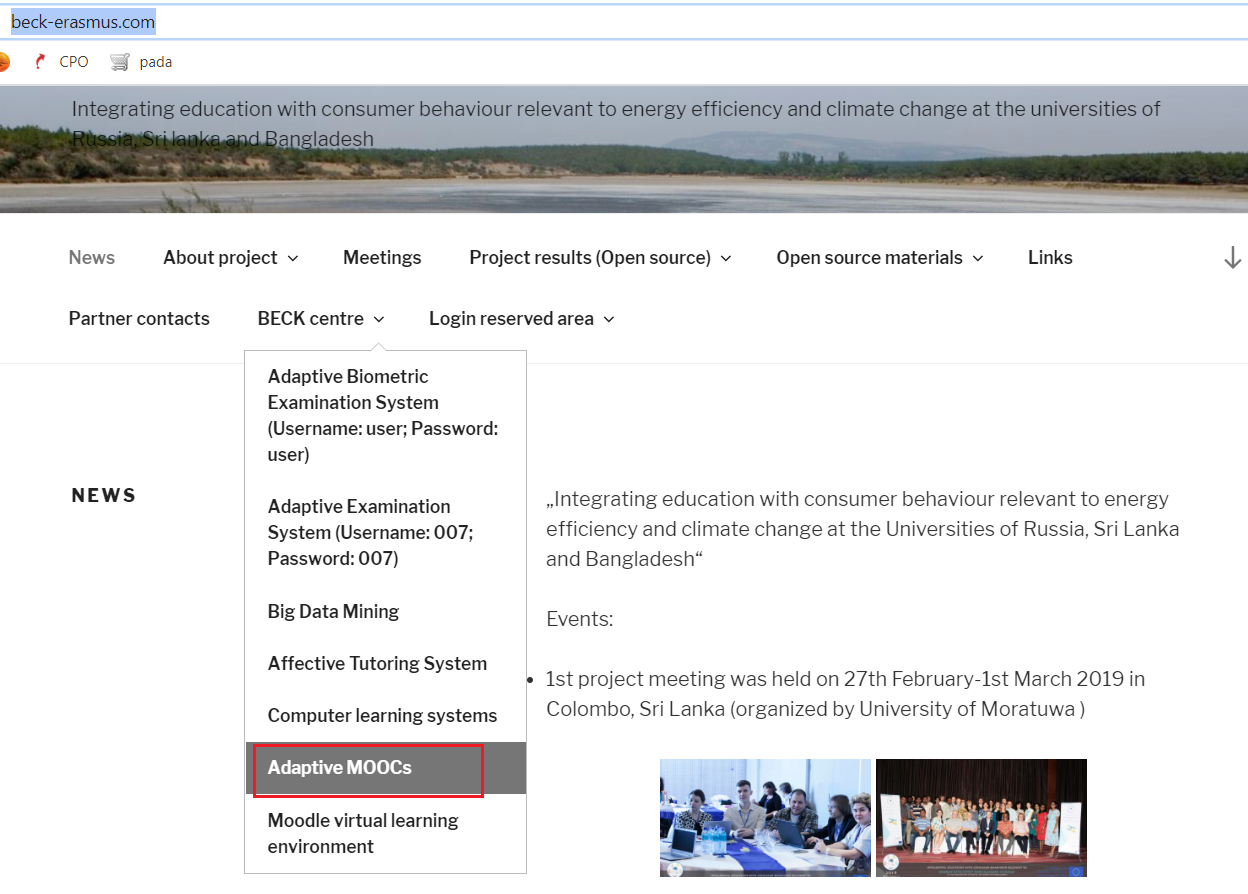 Fig. 1. The BECK project website.Use https://beck-ats.vilniustech.lt/admin for system administration and creating/editing new/existing surveys. Login details:Username: admin@gmail.comPassword: godlikeand click Login (Fig. 2).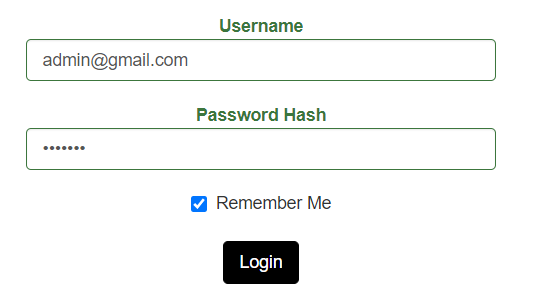 Fig. 2. Administrator login in Adaptive MOOCs.1.1. Create a new surveyThe steps for creating a new survey are in reverse to the usual order: enter the text → create an answer → assign text to the answer → create a question → assign an answer to the question → create a survey → assign questions to the survey. Each step is briefly described below.Fill in the text matrix and select which text will be uploaded to the system (see the instructions Adaptive MOOCs text search and matrix creation);To add your texts to the system, select Texts in the left toolbar (Fig. 3). You can add new text or edit/delete existing text. Use the following features:To add new text, click Create_text (Fig. 4). A window will open. Enter the title, then copy and paste the text with a reference link and highlighted keywords (Fig. 5). Then click Save. 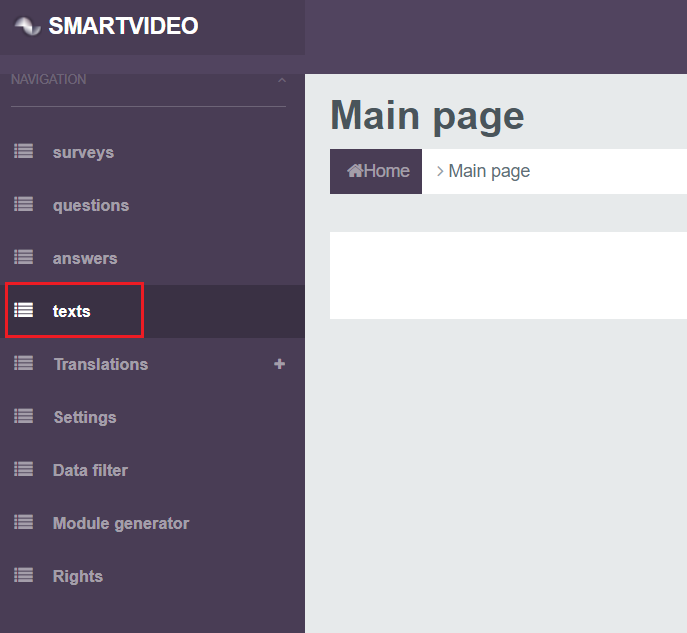 Fig. 3. The button to add text.`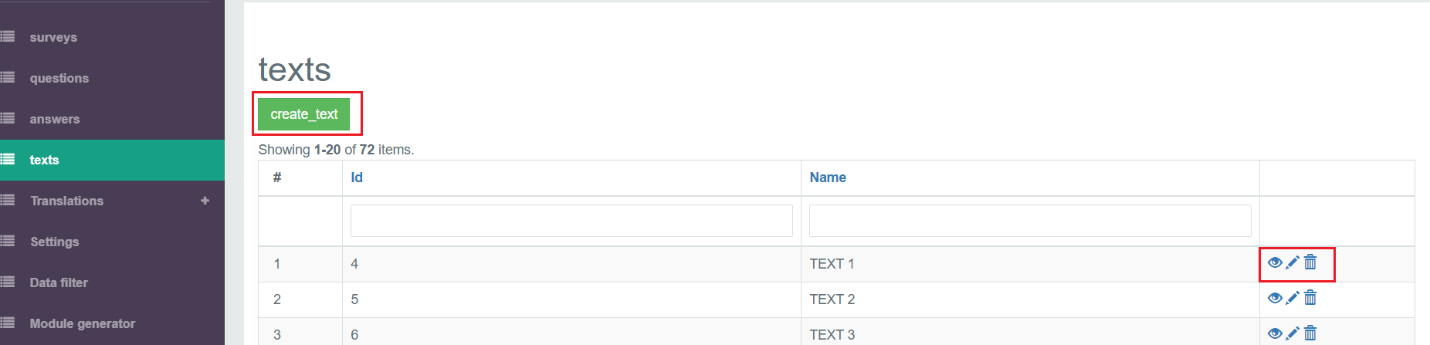 Fig. 4. The button to add new text.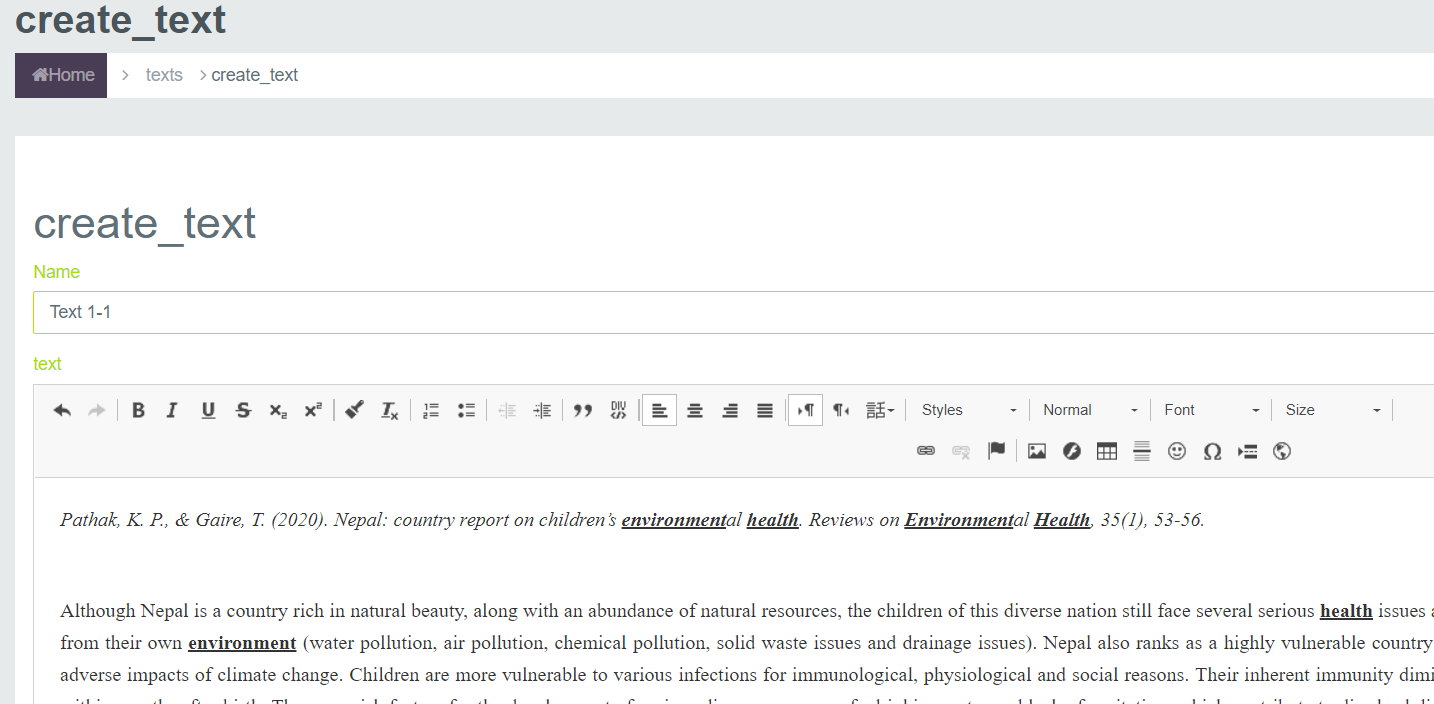 ...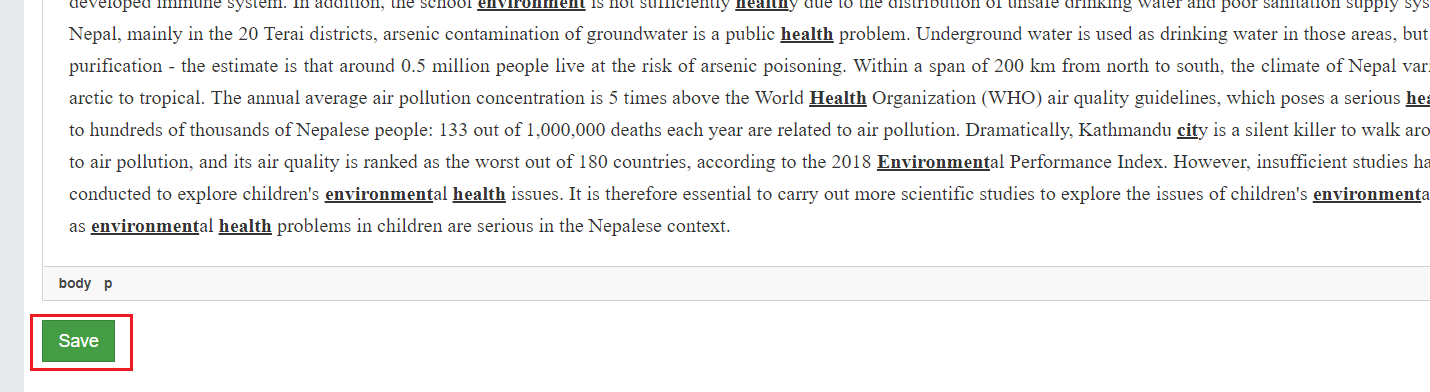 Fig. 5. Uploading new text.To add survey answers and assign text, select Answers in the left toolbar. A window will open with the available answers (Fig. 6). Use the following features to review and edit the existing answers:Click Save when you finish editing. Check the box next to Active (visible to users) to activate or hide answers. To add a new answer, click Create answer. Add a new answer and click Select text to assign the text you want to the new answer (Fig. 7). Assign the relevant text to the answer taking into account the title of the text. To remove any selected text, click X next to the text. Check the box next to Active to make the answer visible to users.  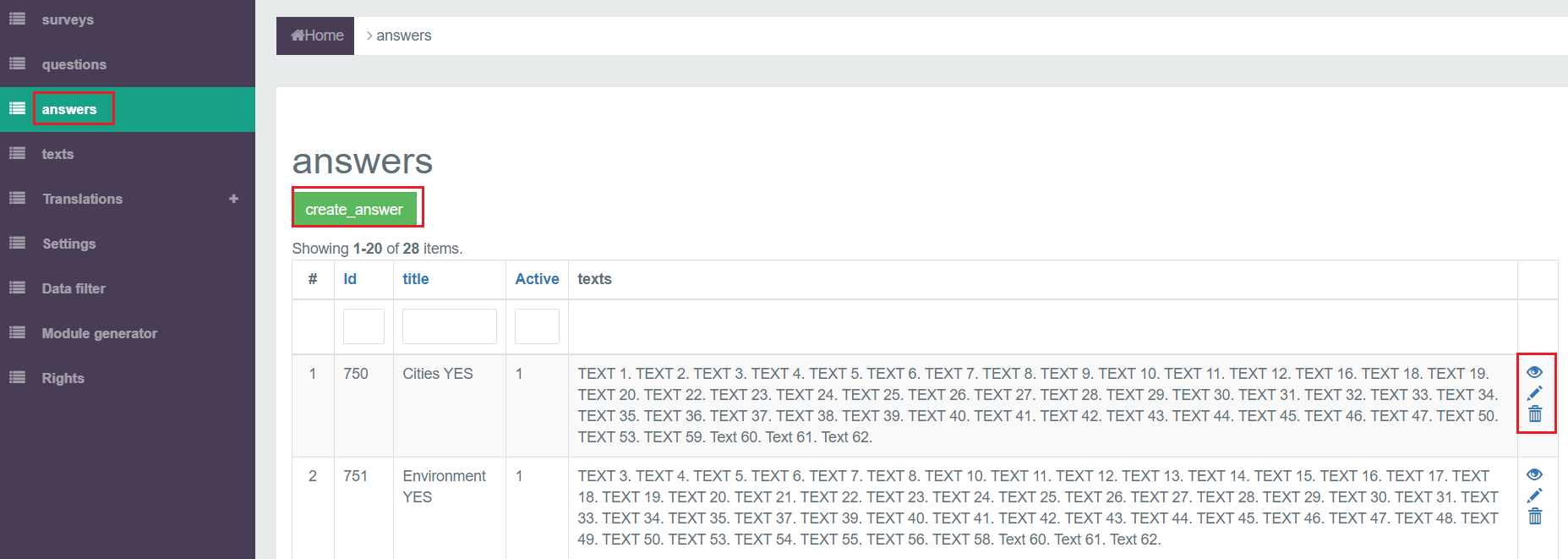 Fig. 6. Creating answers.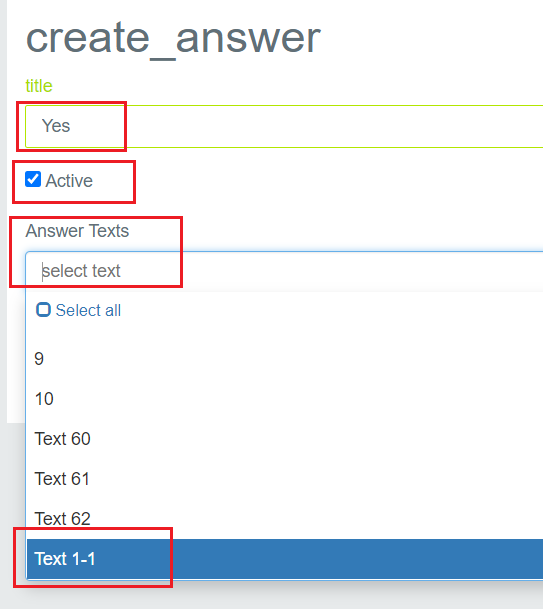 Fig. 7. Adding a new answer and assigning text. Add survey questions and assign their answers. A window will open with the available questions and their list (Fig. 8). Atsidariusiame lange matysite jau suvestus klausimus ir jų sąrašą (8 pav.). Use the following features to review and edit the existing questions:Check the box next to Active to make a question visible to the system users. To add a new question, select Create_question. Add the question, check the box next to Active to make it visible, assign an answer to the question from the available list and click Save (Fig. 9). 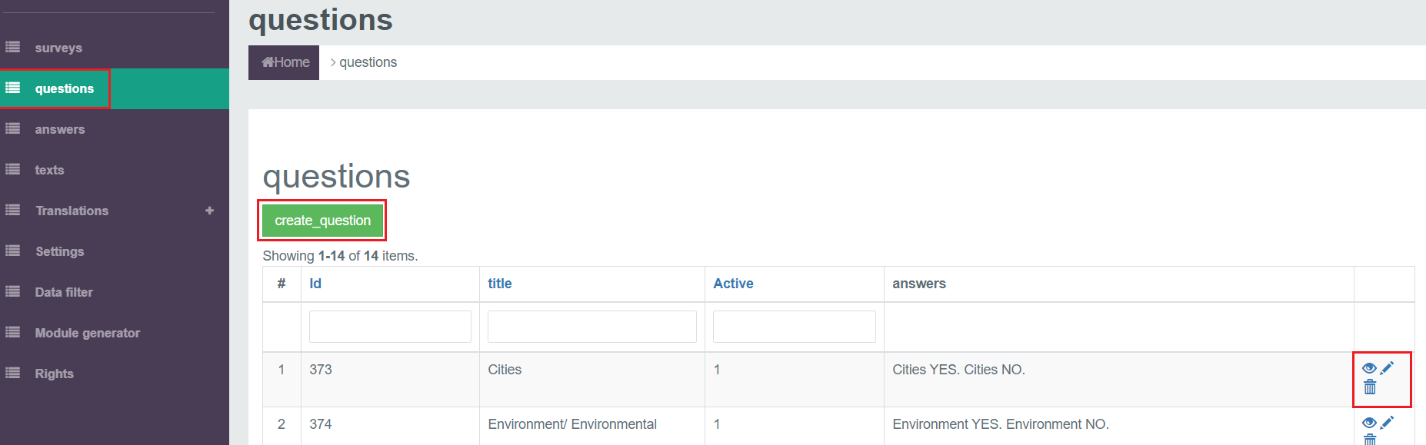 Fig. 8. Creating questions.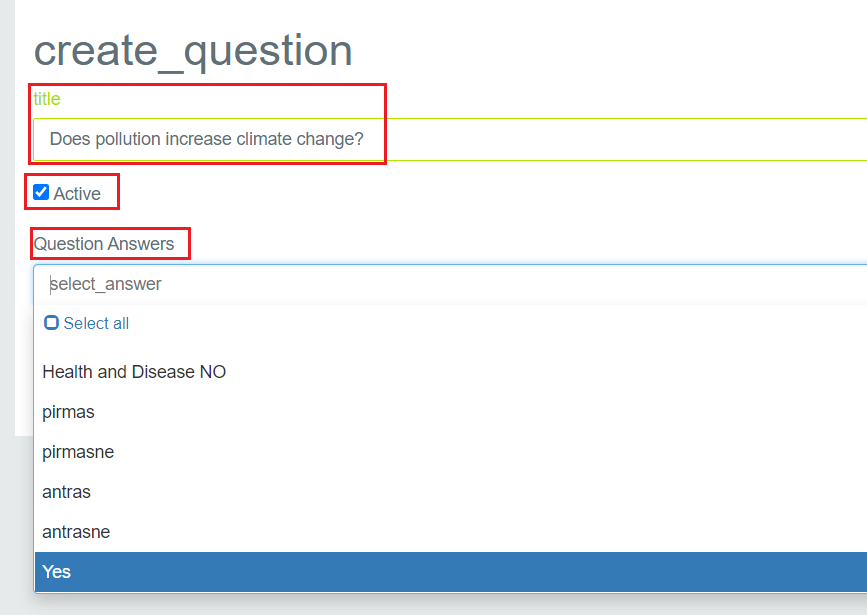 Fig. 9. Adding a new question and assigning an answer.Create a survey (Fig. 10), select Survey in the left toolbar. A window will open with the available survey. Use the following features to review and edit the existing survey:Check the box next to Active to make a survey visible to the system users. To create a new survey, click Create survey. Add the survey title, check the box next to Active to make the survey visible, assign questions to the survey from the available list and click Save.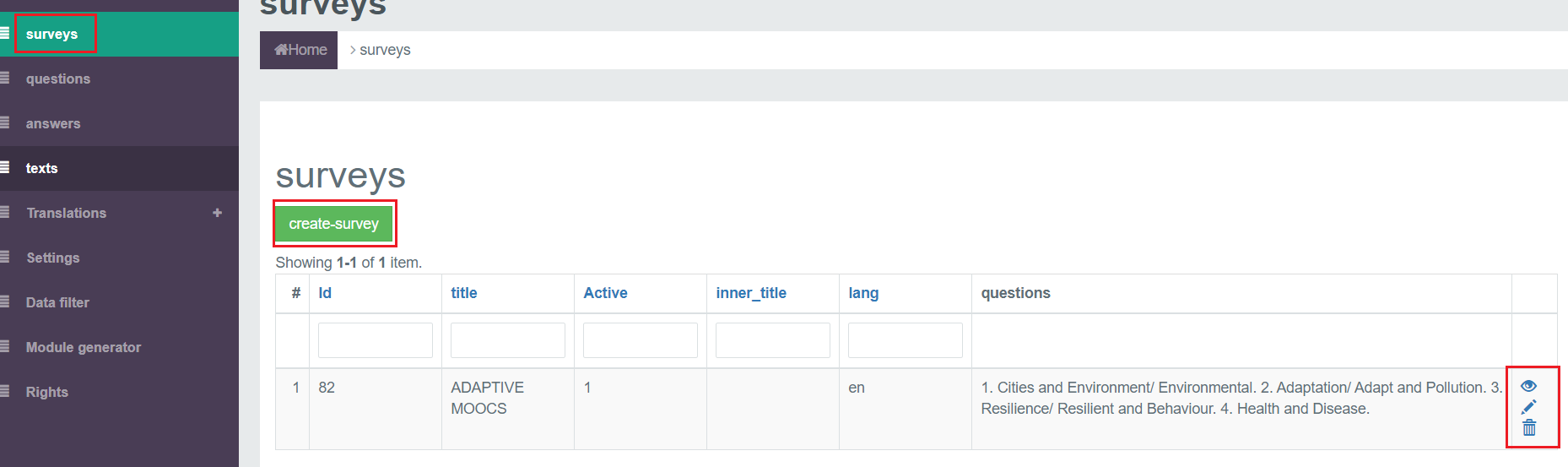 Fig. 10. Creating survey 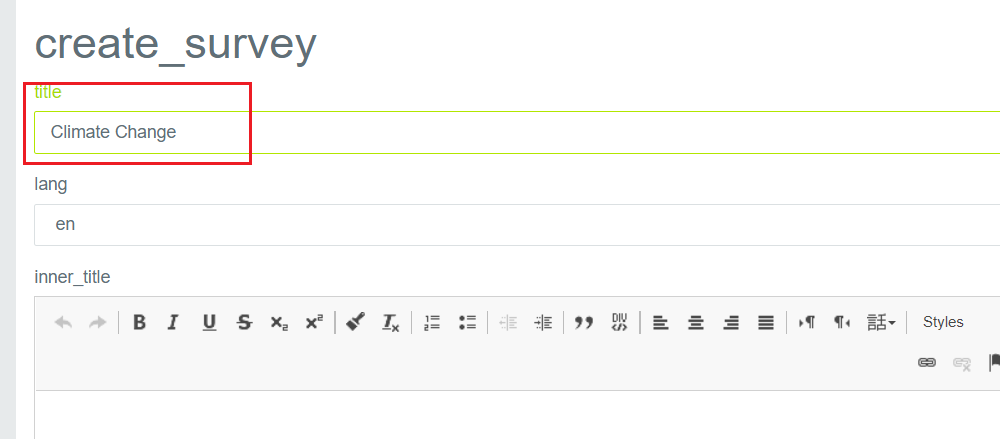 …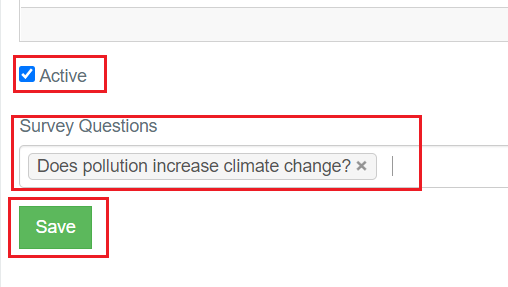 Fig. 11. Adding a new survey and assigning questions.1.2. Edit an existing surveyTo edit an existing survey or assign text, follow the steps below:To edit text, select Texts (Fig. 3) in the left toolbar. A window will open with a list of all available texts (Fig. 4). You can add new text or edit/delete existing text. Use the following features:Click the pencil icon to edit text. A text editing window will be opened. You can edit the title and the text. Click Save to save your adjustments.To edit existing answers, select Answers (Fig. 6) in the left toolbar. A window will open with a list of available answers. You can add new answers or edit/delete existing answers. Use the following features:Check or uncheck the box next to Active to activate or hide answers. Click the red dot highlighted in Fig. 12 to assign more texts to an answer. A menu with all available texts will open automatically. To add more content, select the texts you want to add. To delete an assigned text, click X next to the text you want to delete. When you finish editing, click Save.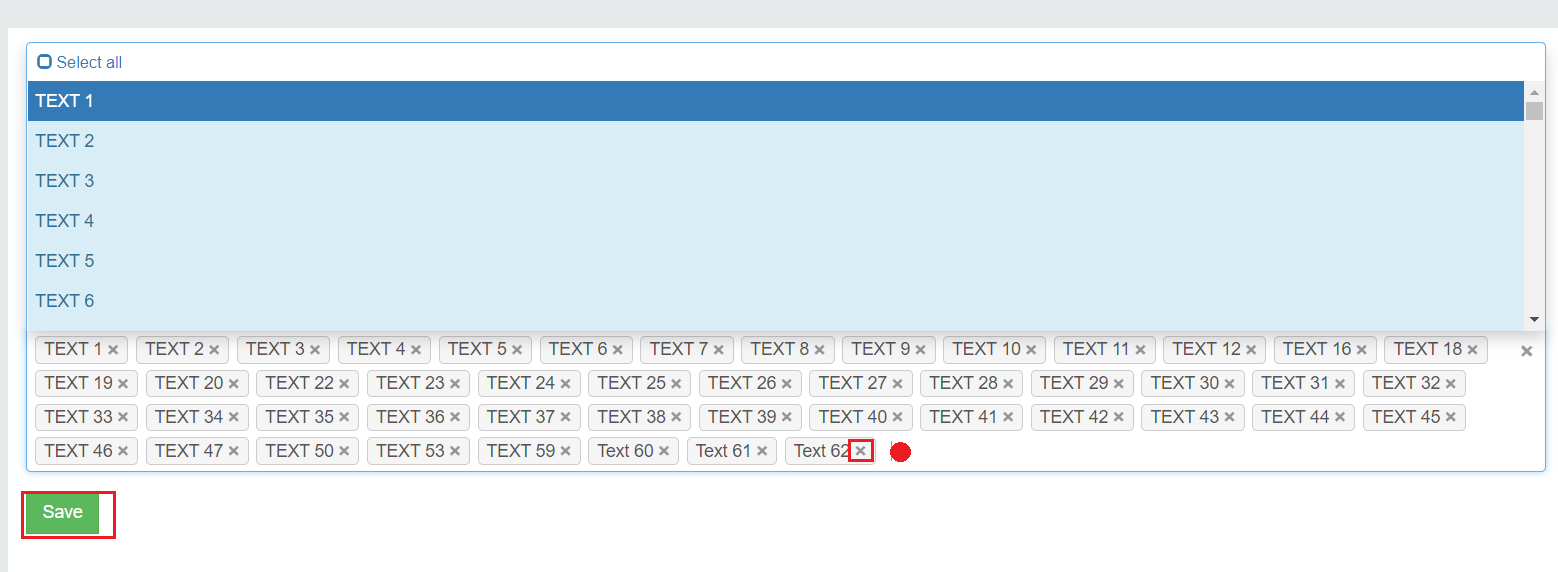 Fig. 12. Assigning or deleting additional text.To edit existing questions, select Questions (Fig. 8) in the left toolbar. A window will open with a list of available questions. You can add new question or edit/delete existing questions. Use the following features:Click the red dot highlighted in Fig. 13 to assign more answers to a question. A menu with all available answers will open automatically. To add more answers, select the answer you want to add. To delete an assigned answer, click X next to the answer you want to delete. When you finish editing, click Save.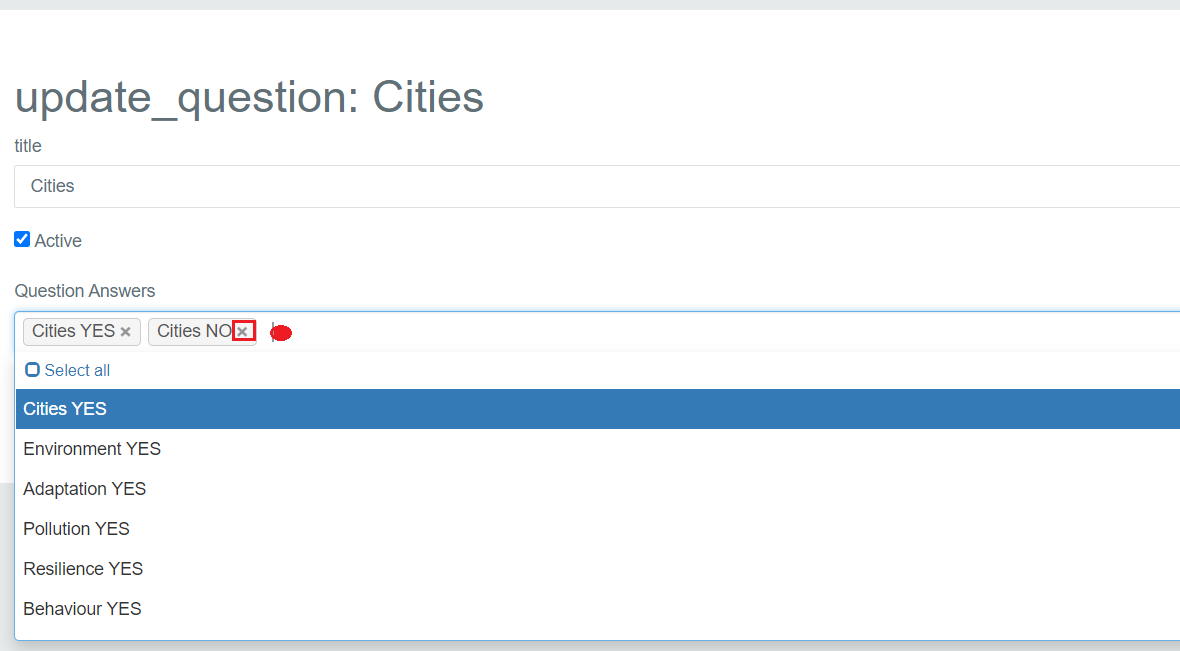 Fig. 13. Assigning or deleting additional answer.To edit existing survey, select Survey (Fig. 10) in the left toolbar. A window will open with a list of available surveys. You can add new survey or edit/delete existing surveys. Use the following features:Click the pencil icon to edit survey. Check or uncheck the box next to Active to activate or hide survey. You can edit the title and the survey. Click the red dot highlighted in Fig. 14 to assign more questions to a survey. A menu with all available questions will open automatically. To add more content, select the questions you want to add. To delete an assigned question, click X next to the question you want to delete. When you finish editing, click Save.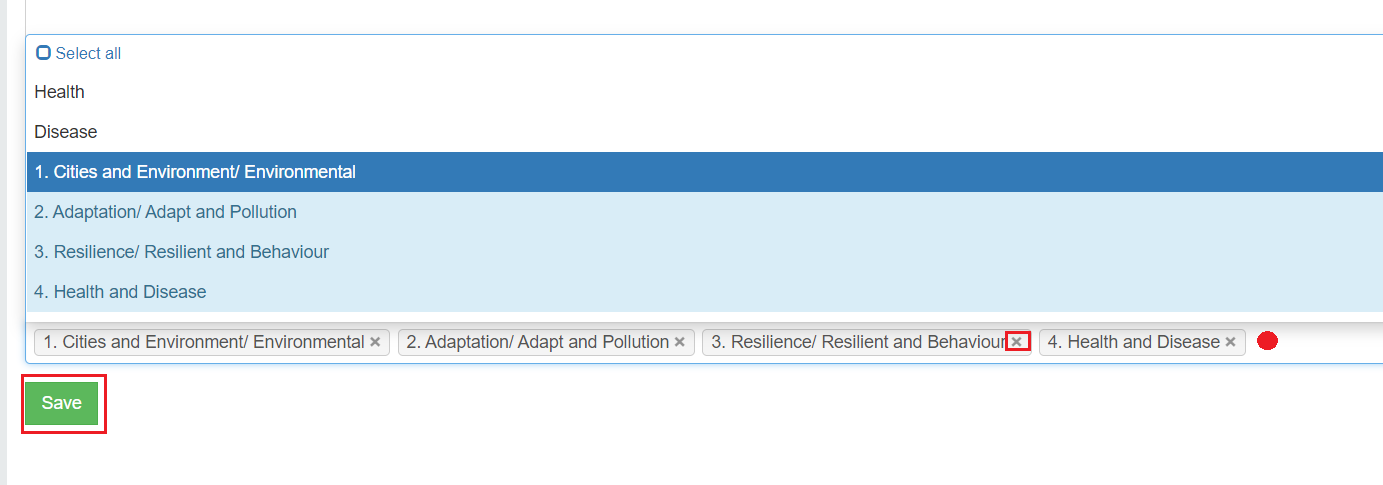 Fig. 14. Assigning or deleting additional question.Other system featuresParameters. This option lets you set a delay. This means you can set the time to start the analysis of a user’s emotions when a video is opened. The interval for tracking and recording the viewer’s emotions can be also set. 1,000 = 1 second. Set the parameters and click Save (Fig. 15).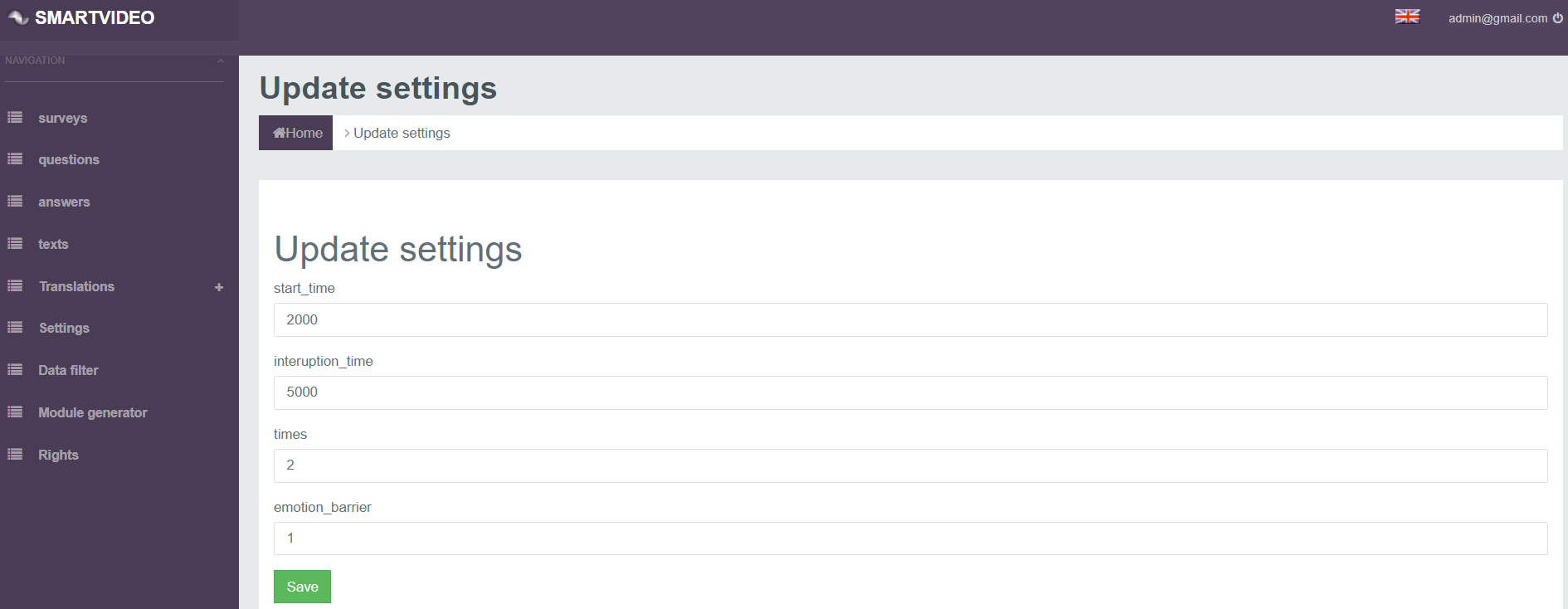 Fig. 15. The analysis settings window.Data filtering. This option lets you see the emotions determined for the selected time period (click the calendar icon). Set the year, month, day, hour and minute and then click Filter (Fig. 16).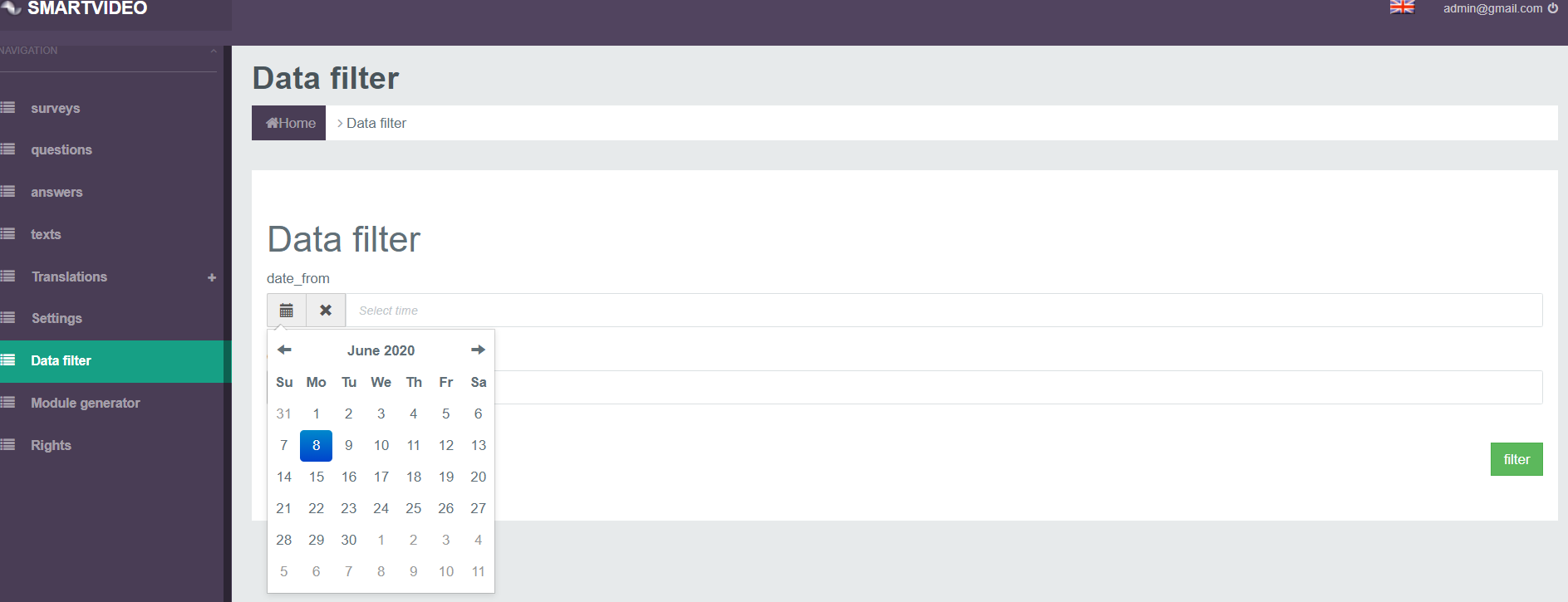 Fig. 16. Data filtering window.This option also shows the data for the selected time period (Fig. 17)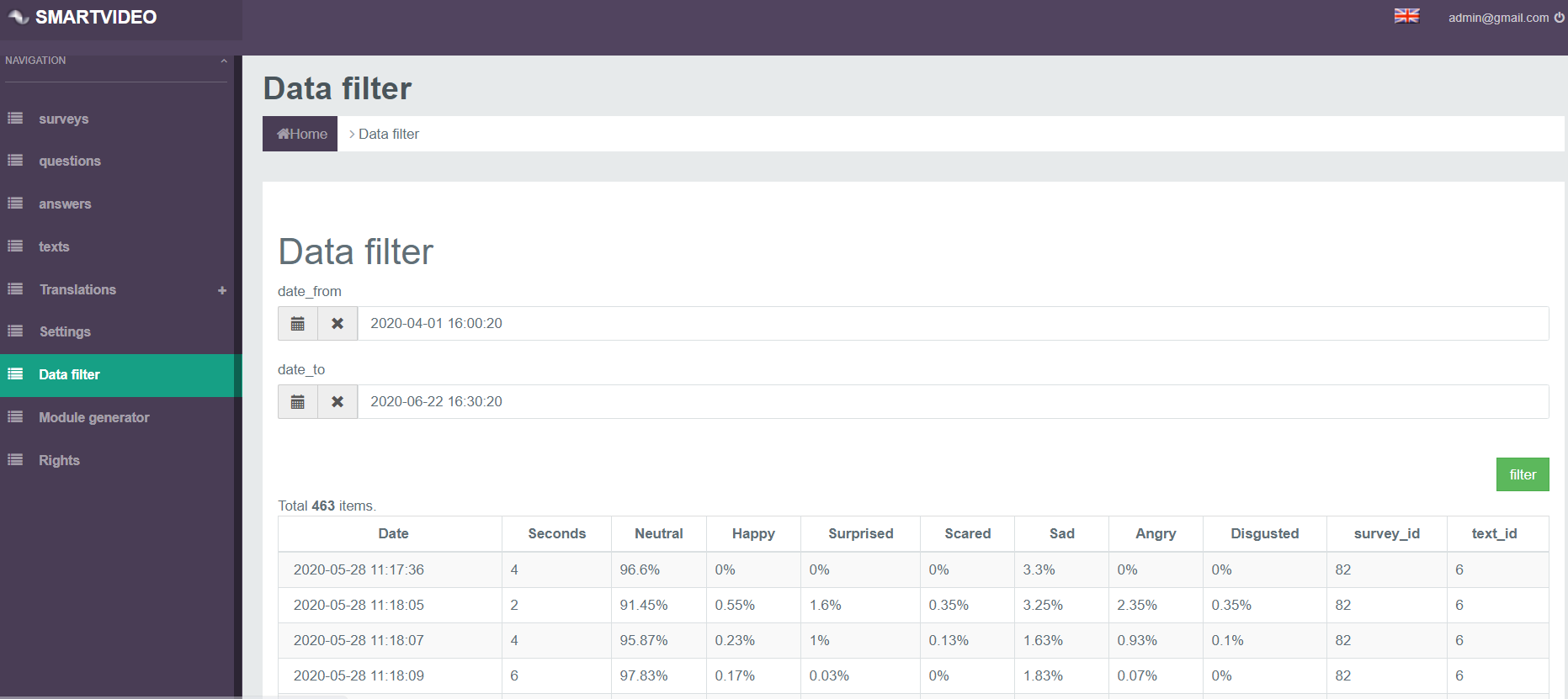 Fig. 17. Data for the selected time period.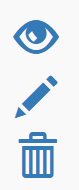 -View-Update-Delete-View-Update-Delete-View-Update-Delete-View-Update-Delete-View-Update-Delete-View-Update-Delete-View-Update-Delete-View-Update-Delete